=introductionThe purpose of this Public Holiday Guide is to replace the previous Public Holiday Matrices and summarise the public holiday entitlements afforded to employees under the Nurses and Midwives (Victorian Public Health Sector) (Single Interest Employers) Enterprise Agreement 2022 – 2024 (Agreement) for the remaining life of the Agreement until it is replaced.Members will no longer receive multiple Public Holiday Matrices throughout the year, rather members can use this document to prepare for all public holidays for the remaining life of the Agreement.VHIA has detailed the known public holidays that occur between the publication date of this Public Holiday and the nominal expiry date of the Agreement, 30 April 2024. VHIA will provide updated advice to members closer to that date where the Agreement is anticipated to operate beyond the nominal expiry date.It is not intended to replace the Agreement or provide an entitlement beyond the Agreement itself.VHIA encourages members to read the relevant terms of the Agreement alongside this Public Holiday Matrix.VHIA members can access copies of the Agreement and other material (such as Implementation Guides and Salary Circulars) by selecting Nurses and Midwives under ‘My Professions’ on your VHIA Website Dashboard.For more information about accessing the VHIA Website, please contact vhia@vhia.com.au WHO TO CONTACT FOR MORE INFORMATIONMembers are encouraged to direct any queries in relation to this Public Holiday Guide to query@vhia.com.auworking on a public holidayRelevant Clause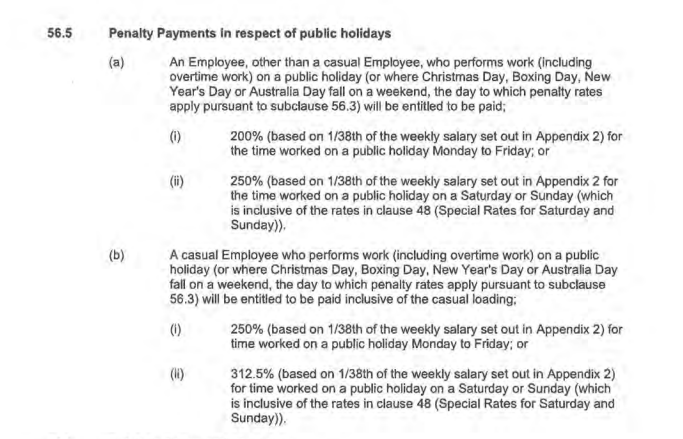 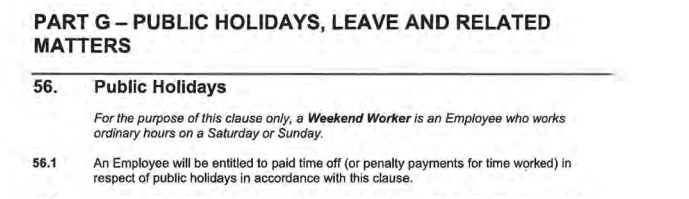 working on a public holiday- NIGHT SHIFT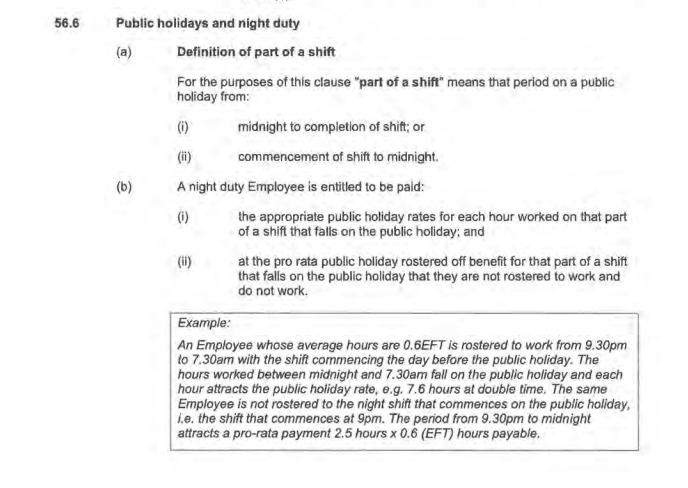 not working on a public holiday – FULL TIMERelevant ClauseNote: The definition of Actual Day and Other Day can be found summarised below under Additional Rules – Public Holidays falling on a Weekend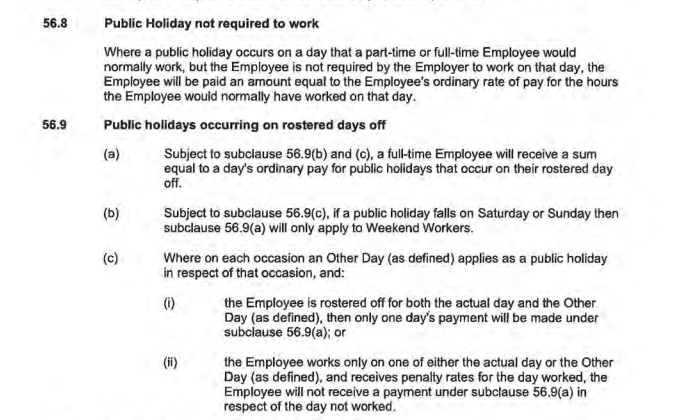 not working on a public holiday – Part TIME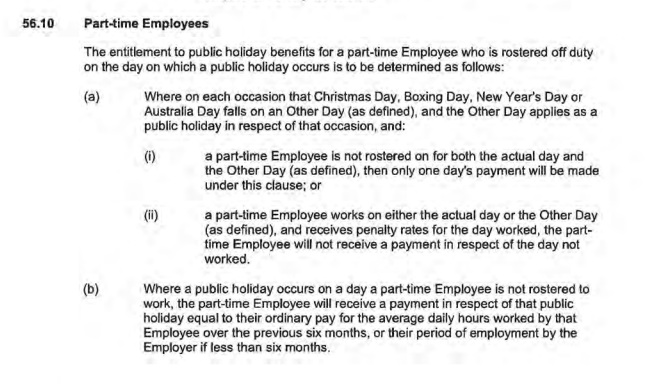 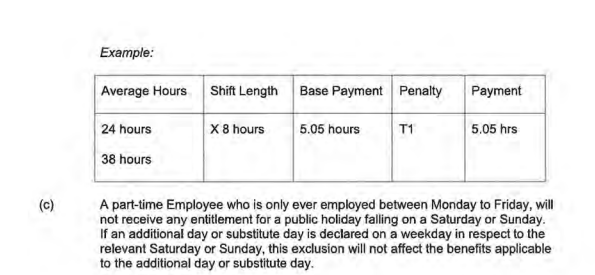 additional rules – public holidays falling on weekendRelevant Clause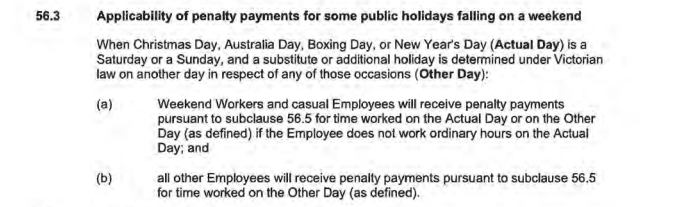 additional rules – other leave on public holidaysadditional rules – recall on public holiday Relevant ClauseNote: This clause provides that a Nurse/Midwife who has an entitlement to a public holiday benefit on a day they are not working will be guaranteed the rostered off benefit afforded to them under subclause 56.8, 56.9 or 56.10 in addition to any recall payment they receive – regardless of the time of the day the recall occurs. 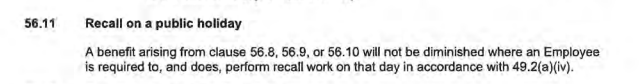 Table 1: Summary of Public Holiday EntitlementsNight Shifts: Note the additional rules regarding public holidays and night duty at subclause 56.6Table 2: public holidays occuring until nominal expiry dateNote: Public Holidays falling on a weekend are marked in boldSource - Victorian public holidays 2024 | Business Victoria  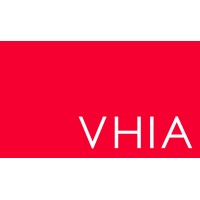 victorian hospital's industrial association – FEB 2024Leave TypeImpact of taking leave on a Public HolidayAnnual LeaveIf an Employee takes paid annual leave during a period that includes a public holiday, the Employee is taken not to be on paid annual leave on that day. – see sub-clause 57.7 (a)Personal LeaveIf the period during which an Employee takes paid personal leave includes a day or part day that is a public holiday in the place where the Employee is based for work purposes, the Employee is taken not to be on paid personal leave on that public holiday– see subclause 61.7Long Service LeaveLong service leave is inclusive of (not additional to) Public Holidays that occur during the relevant period of leave - see subclause 70.9Paid Parental LeaveAn Employee on Paid Parental Leave when a public holiday occurs does not receive a public holiday entitlement, nor does it extend the Paid Parental Leave periodUnpaid LeaveIf an employee is on Unpaid Leave when a Public Holiday occurs, the employee does not receive a public holiday entitlement.Full TimeEntitlement Clause Ref.Rostered to Work (works on public holiday)200% or 250% if it falls on a Saturday or Sunday56.5Rostered to Work (not required to work)1 days ordinary pay at the rostered hours for that day56.8Not Rostered to Work (rostered day off)1 days ordinary pay (7.6 hours unless they ordinarily work longer shifts)Weekend PH (e.g. Easter Saturday and Easter Sunday):Employees who are Weekend Workers receive the Not Rostered to Work benefit set out above (100%)No rostered off penalty applicable if the employee is not a Weekend WorkerWeekend Worker means an Employee who works ordinary hours on a Saturday or Sunday56.956.9(b)56Part TimeEntitlementClause Ref.Rostered to Work (works on public holiday)200% or 250% if it falls on a Saturday or Sunday56.5Rostered to Work (not required to work)1 days ordinary pay at the rostered hours for that day56.8Not Rostered to Work (rostered day off)Weekdays & Weekend PH (including Easter Saturday)
Pro-rata payment, equal to their ordinary pay for the average daily hours worked by that employee over the previous six months (e.g. 24/38 x 8 hours (or usual shift length) = 5.05 hours.E.g. a part-time Employee who is only ever employed between a Monday to Friday, will not receive any entitlement to Easter Saturday or Easter Sunday.56.10, 56.6(b)(ii) for Night Shift NursesCasualEntitlementClause Ref.Rostered to Work 250% or 312.5% if it falls on a Saturday or Sunday56.5(b)Not Rostered to WorkNo rostered off benefit unless they are required to work on that day62.32024  New Years Day – 1 January 2024  Australia Day – 26 January 2024  Labour Day – 11 March 2024  Good Friday – 29 March 2024  Saturday before Easter Saturday – 30 March 2024  Easter Sunday – 31 March 2024  Easter Monday -1 April 2024  ANZAC Day – 25 April 2024  King’s Birthday – 10 June 2024  Friday before AFL Grand Final – 27 September 2024  Melbourne Cup – 5 November 2024i Christmas Day – 25 December 2024  Boxing Day – 26 December 2024  